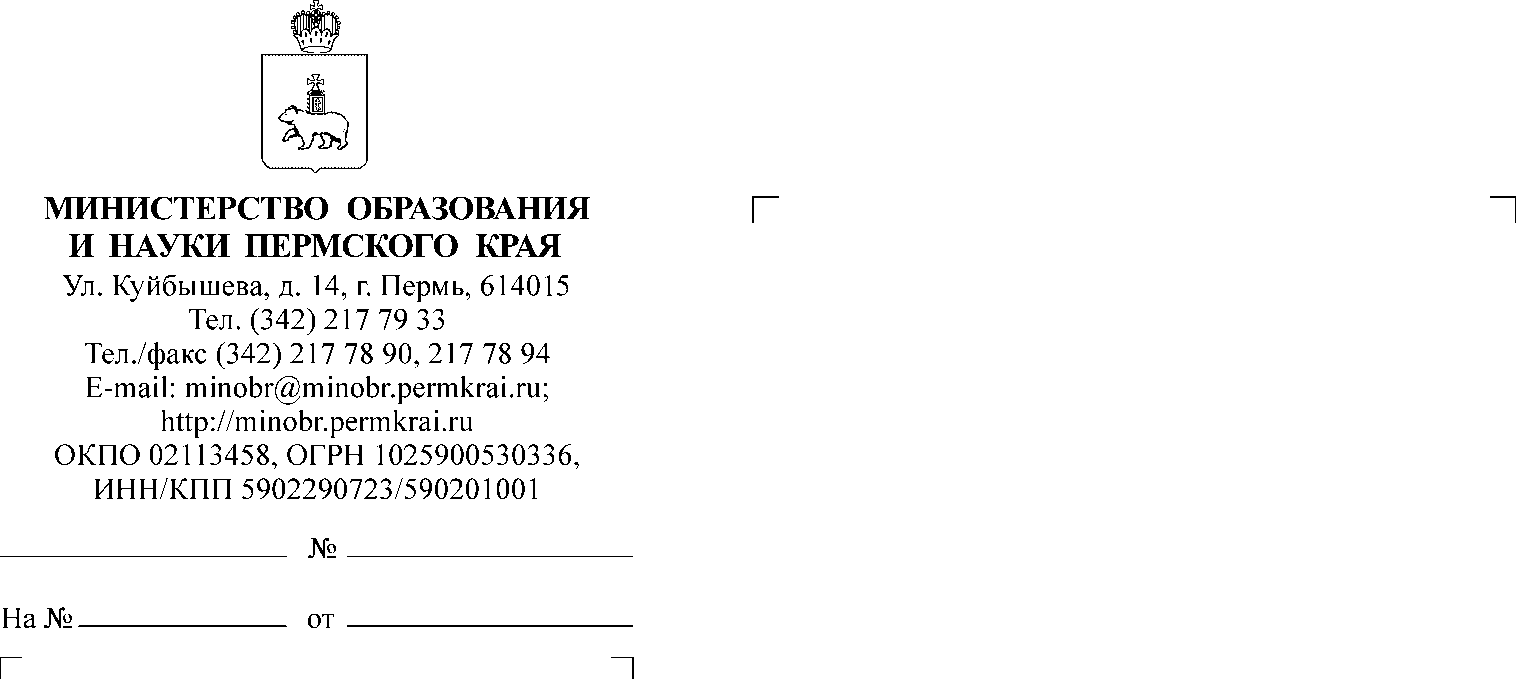 Уважаемые коллеги!В соответствии с письмом директора по развитию закрытого акционерного общества «Новый Диск – трейд» М.А. Калачинского от 5 февраля 2021 г., поступившим в адрес Министерства образования и науки Пермского края, зарегистрированным 8 февраля 2021 г. № 26-43-вх-247, информируем. 18 февраля 2021 г. в 09:00 (по Московскому времени), 
в 11.00 (по местному времени) пройдёт Всероссийский вебинар по теме: «Применение цифровых и дистанционных образовательных технологий при реализации программ дошкольного образования: решения и практика».На вебинар приглашаются заведующие, старшие воспитатели, воспитатели дошкольных образовательных организаций.Целью данного вебинара является знакомство с применением цифровых 
и дистанционных образовательных технологий при реализации программ дошкольного образования на примере цифровых интерактивных ресурсов группы компаний «Новый Диск», а также обмен педагогическими практиками. В рамках вебинара участникам будет необходимо зарегистрироваться 
на образовательной ресурсной платформе (перейти по предложенной ссылке 
во время мастер-класса). Всем участникам будут предоставлены активные промокоды для полноценного доступа к образовательной ресурсной платформе до конца марта.Участие в вебинаре и именные сертификаты всем участникам ‒ бесплатно. Всем участникам необходимо пройти предварительную регистрацию 
по ссылке https://novyy-disk.timepad.ru/event/1554233/.Требования к техническому обеспечению: компьютер, подключённый 
к сети Интернет, звуковые колонки.И.о. заместителя министра                                                            Л.Н.КалинчиковаВяткина Наталья Александровна211 70 25Приложение 1ПРОГРАММА ВЕБИНАРАТема: «Применение цифровых и дистанционных образовательных технологий при реализации программ дошкольного образования: решения 
и практика»Дата проведения: 18 февраля 2021 года.Время проведения: 11:00 (по местному времени).Целевая аудитория: заведующие, старшие воспитатели, воспитатели дошкольных образовательных организаций.Ссылка для предварительной регистрации на вебинар: https://novyy-disk.timepad.ru/event/1554233/.Формат проведения: видеоконференция.11:00-11:05 Введение, приветственное слово – Дорохова Лидия Михайловна, руководитель направления поддержки педагогического сообщества группы компаний «Новый Диск».11:05-11:20 Опыт использования цифровых ресурсов в работе дошкольных организаций  (Детские сады РФ).11:20-11:45  Курс предшкольной подготовки «Стань школьником 
с Робобориком!». Развивающий курс «Знай больше с Робобориком!» – цифровые образовательные ресурсы нового поколения – Кривохижина Татьяна Михайловна, автор-разработчик курсов для дошкольных образовательных организаций, методист, заместитель директора департамента образовательных продуктов группы компаний «Новый Диск».11:45-11:55 Цифровая среда дошкольных образовательных организаций: в чем преимущества? (итоги апробаций в детском саду) – Кремлёва Алла Юрьевна, кандидат психологических наук, педагог-психолог, методист группы компаний «Новый Диск».11:55-12.20 Мастер-класс «Проводим развивающее занятие» - Акимова Наталья Вячеславовна, автор-разработчик курсов для дошкольных образовательных организаций, руководитель отдела научно-методического сопровождения департамента образовательных продуктов группы компаний «Новый Диск».12:20-12:25 «Развиваемся вместе» – онлайн-олимпиада для дошкольников «Марафон юных интеллектуалов» и другие формы поддержки педагогов дошкольных образовательных организаций – Дорохова Лидия Михайловна, руководитель направления поддержки педагогического сообщества группы компаний «Новый Диск».12:25-12:30 Ответы на вопросы, подведение итогов – Акимова Наталья Вячеславовна, Кривохижина Татьяна Михайловна, Дорохова Лидия Михайловна.Приложение:1. Программа вебинара на 2 л. в 1 экз.2. Письмо ЗАО «Новый Диск – трейд» на 2 л. в 1 экз.